November 15, 2017Docket No. P-2017-2619834Utility Code: 111100MARK C. MORROW, ATTORNEYUGI CORPORATION460 NORTH GULPH ROADKING OF PRUSSIA, PA 19406RE: Petition of UGI Utilities Inc. – Electric Division (UGI) for Approval of itsLong-Term Infrastructure Improvement Plan (LTIIP) Dear Mr. Morrow:		On August 16, 2017, UGI filed an LTIIP with the Commission at the above Docket.  The 120-day LTIIP consideration period outlined in the Commission’s Final Implementation Order would have ended on December 14, 2017.  However, in order to fully evaluate the instant LTIIP, the Commission is hereby extending its review period until December 22, 2017.  		If you have any questions on this matter, please contact David Washko, Bureau of Technical Utility Services, at dawashko@pa.gov, or (717) 425-7401.  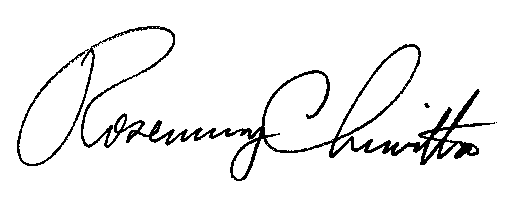 							Sincerely,							Rosemary Chiavetta							SecretaryCcs:  Danielle Jouenne, Attorney, UGI Corp, 460 N. Gulph Rd, King of Prussia, PA 19406David B. MacGregor and Jessica R. Rogers, Attorneys, Post & Schell, P.C., 17 N. 2nd St, 12th Fl,      Harrisburg, PA17101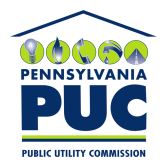 COMMONWEALTH OF PENNSYLVANIAPENNSYLVANIA PUBLIC UTILITY COMMISSION400 NORTH STREET, HARRISBURG, PA 17120IN REPLY PLEASE REFER TO OUR FILE